"День космонавтики"	12 апреля 2017г прошло мероприятие, посвященное Дню космонавтики для учащихся начальных классов. Цель: расширение кругозора, развитие творческих способностей. Дети узнали историю этого праздника, познакомились с биографией первого космонавта Ю.А.Гагарина. С сообщениями о некоторых советских и российских космонавтах, собаках-космонавтах дети выступали сами. Рассказы сопровождались красочными слайдами, видео и аудиоматериалами. Ребята с большим интересом слушали друг друга, задавали вопросы. Также была организована выставка поделок по итогам творческих работ. 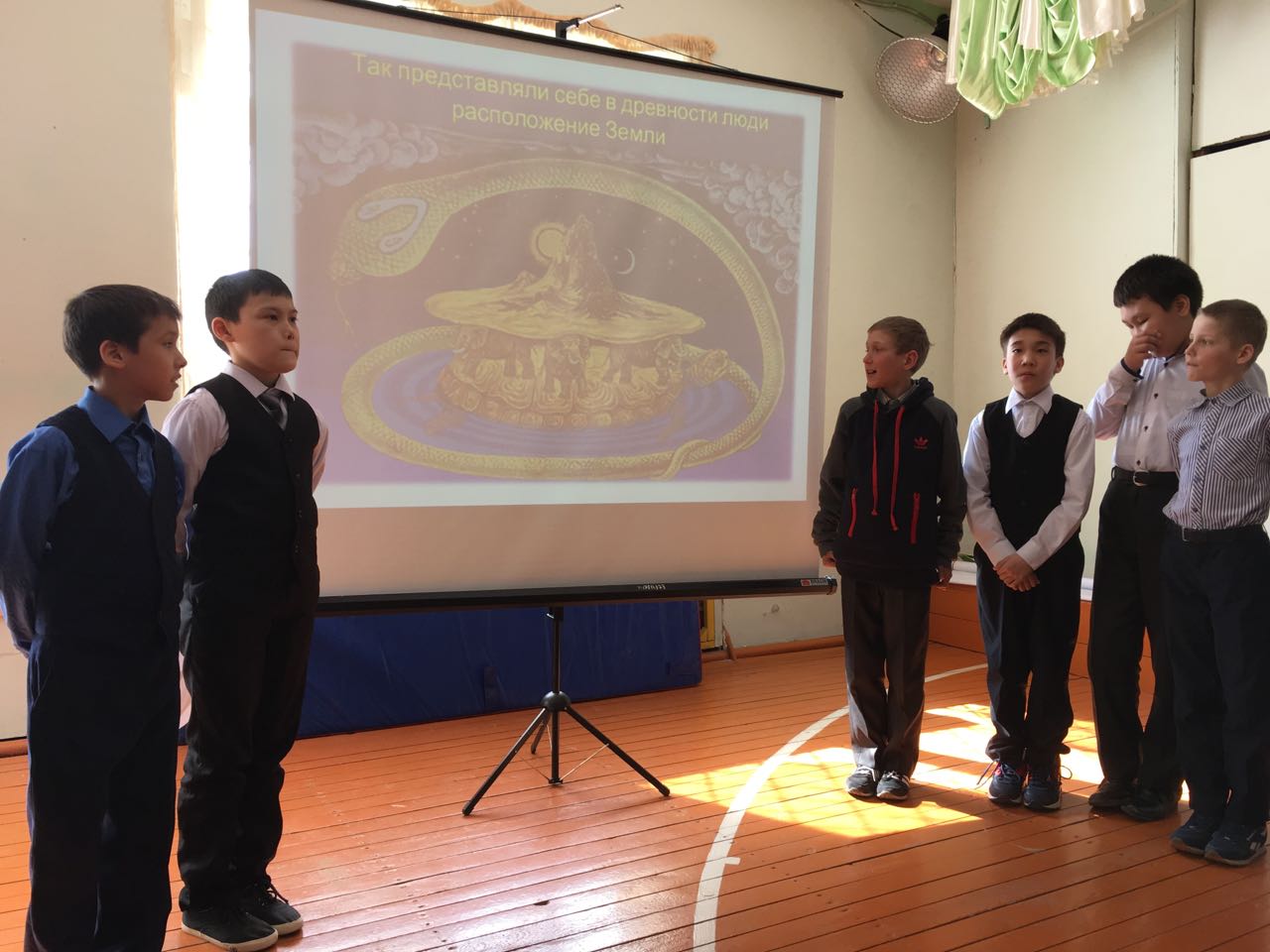 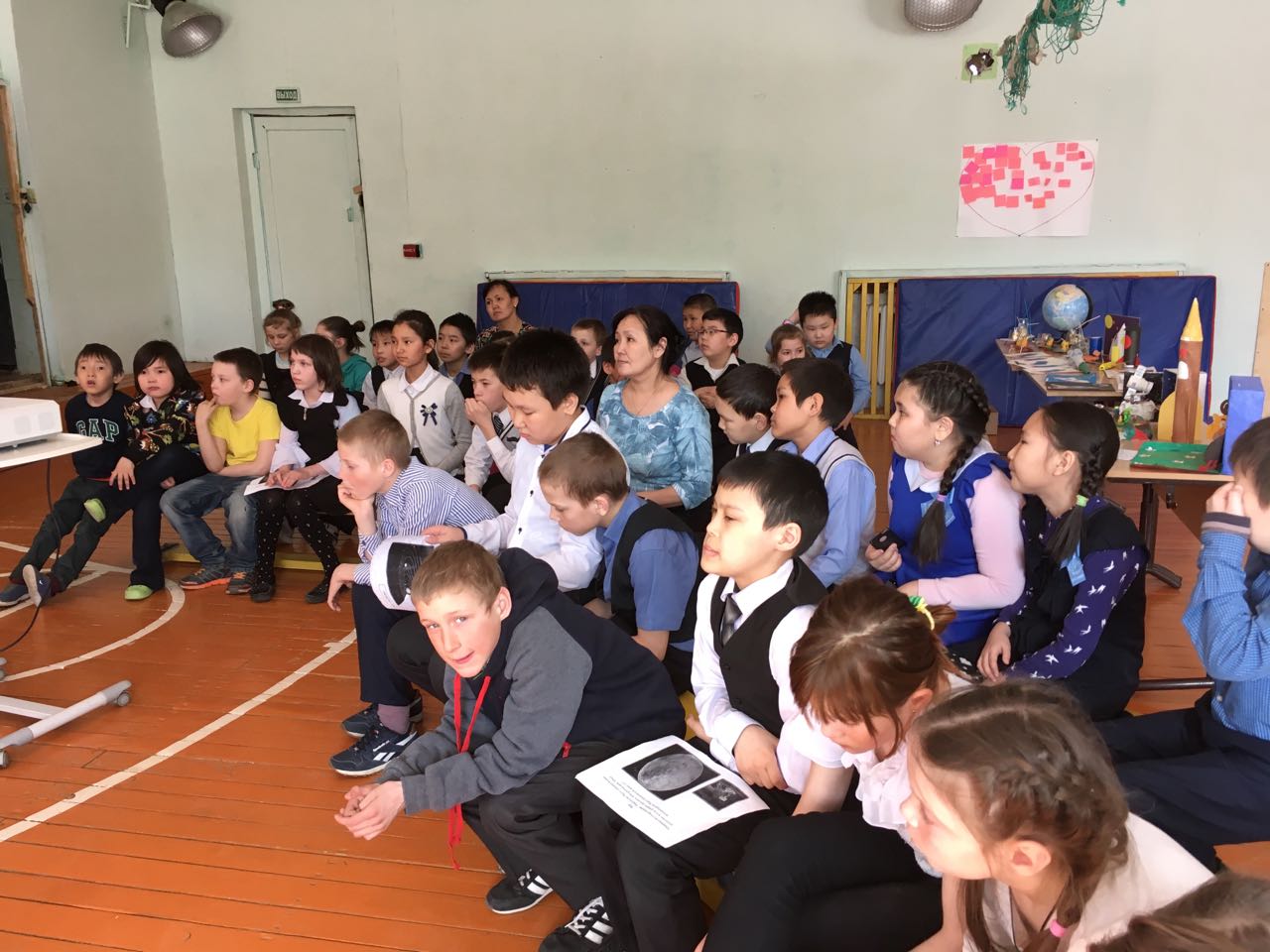 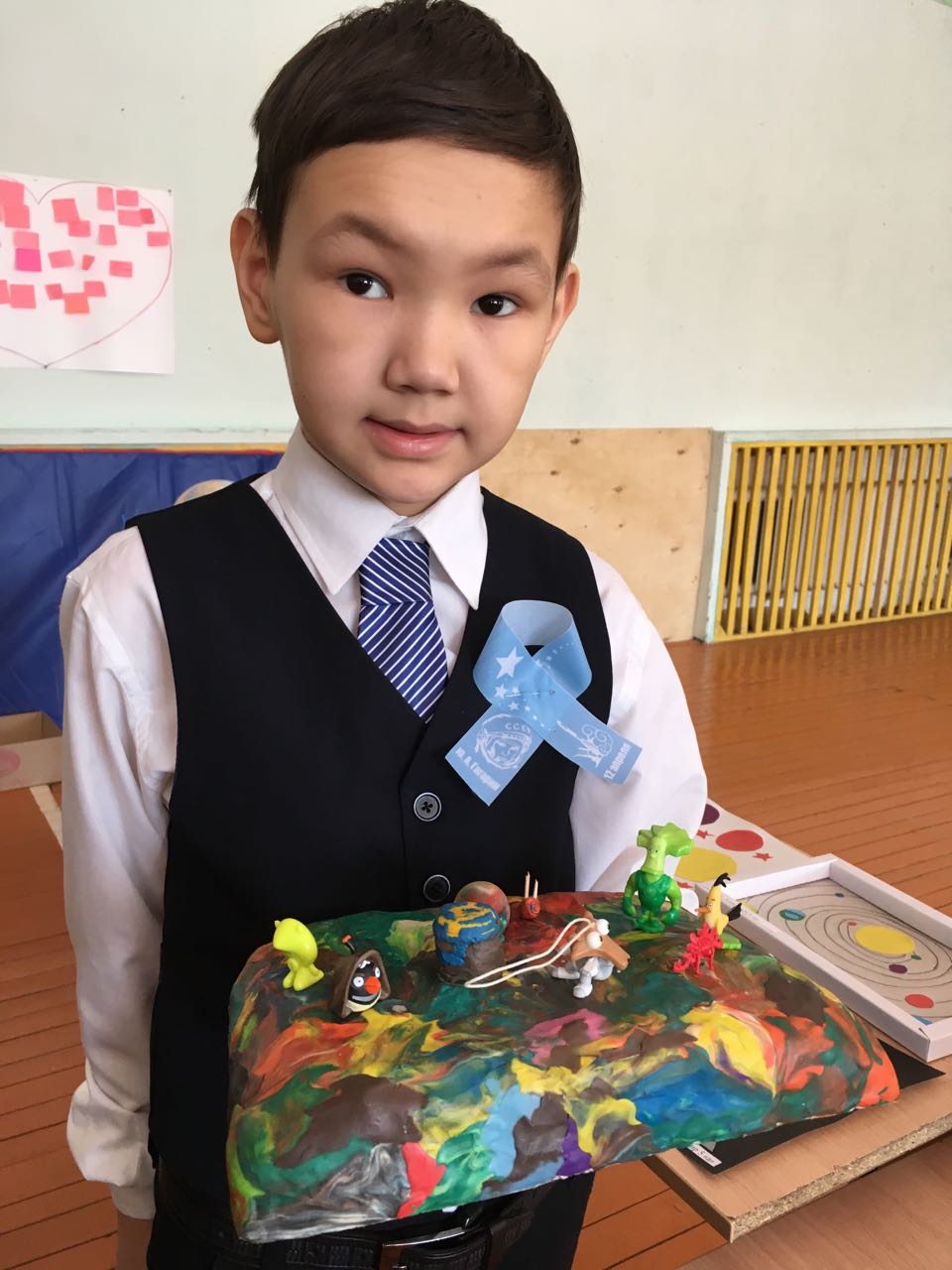 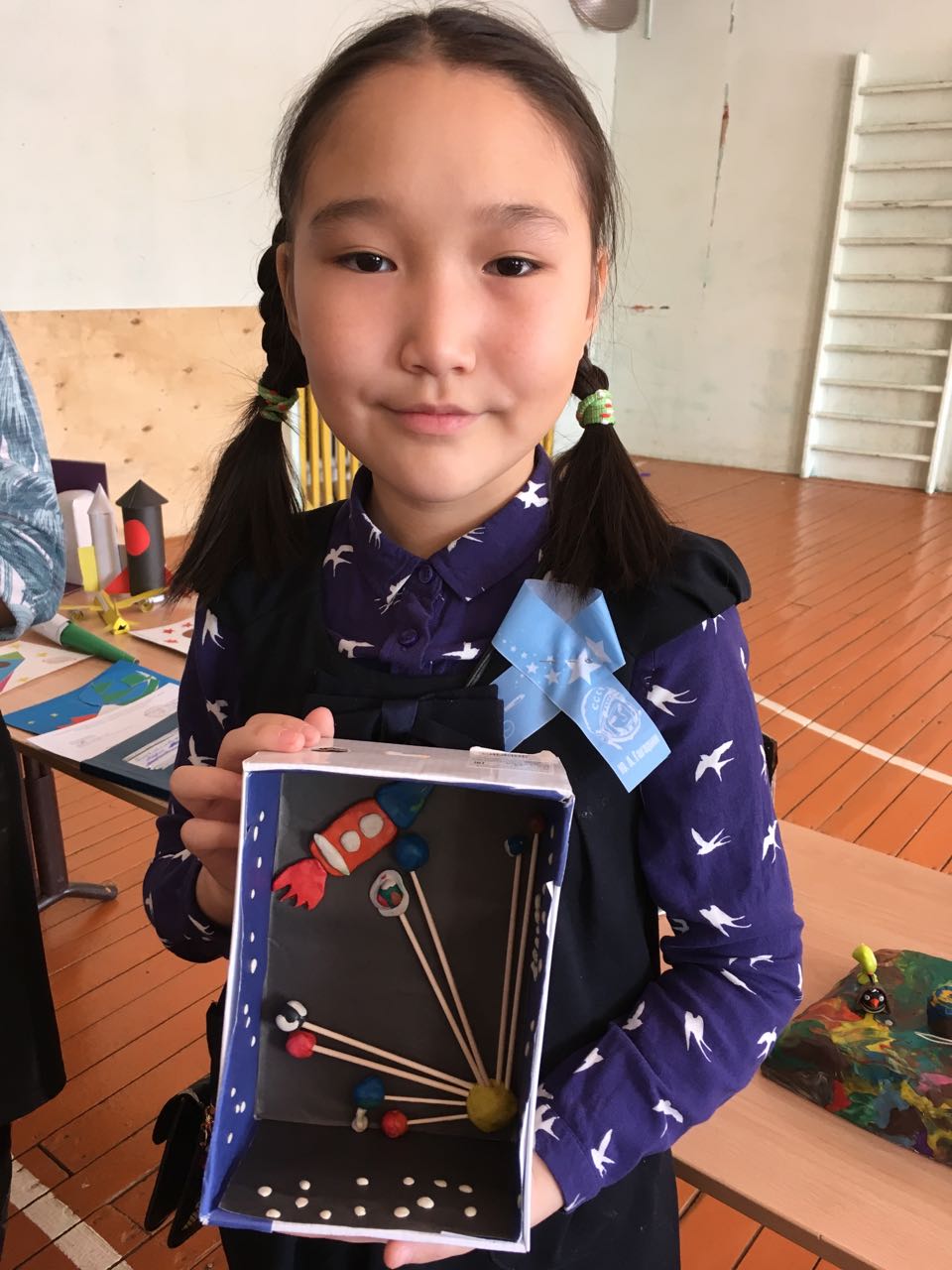 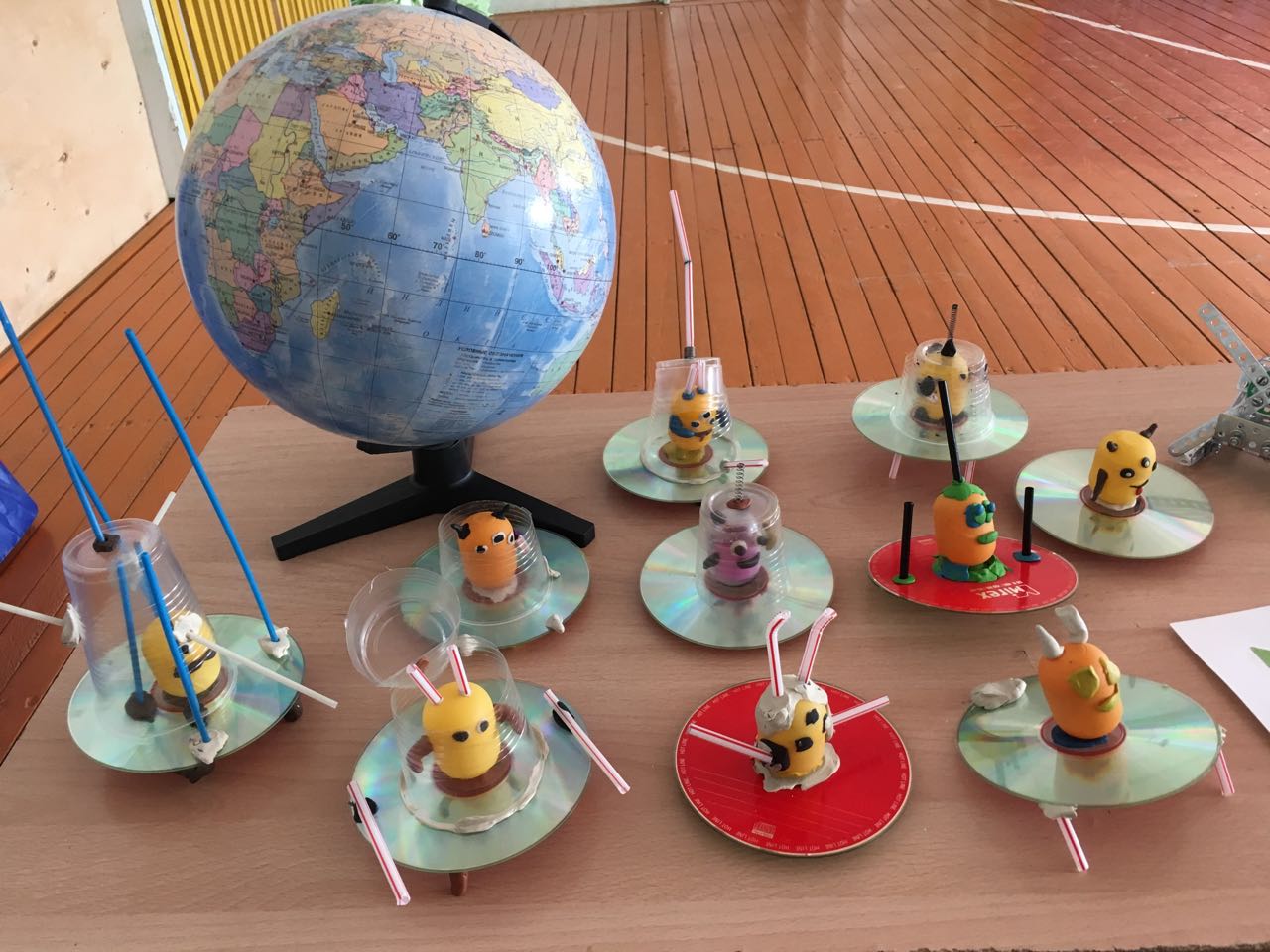 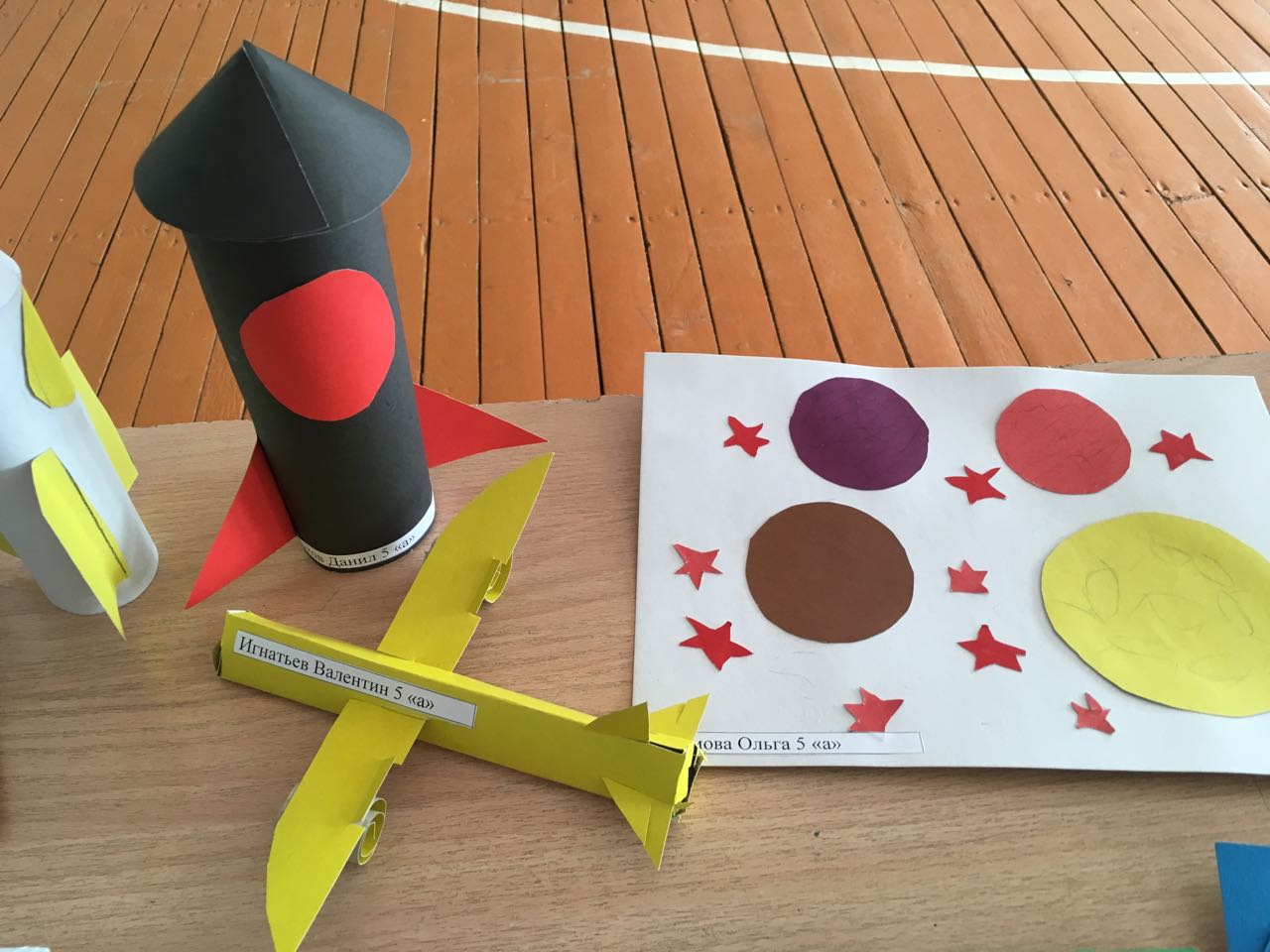 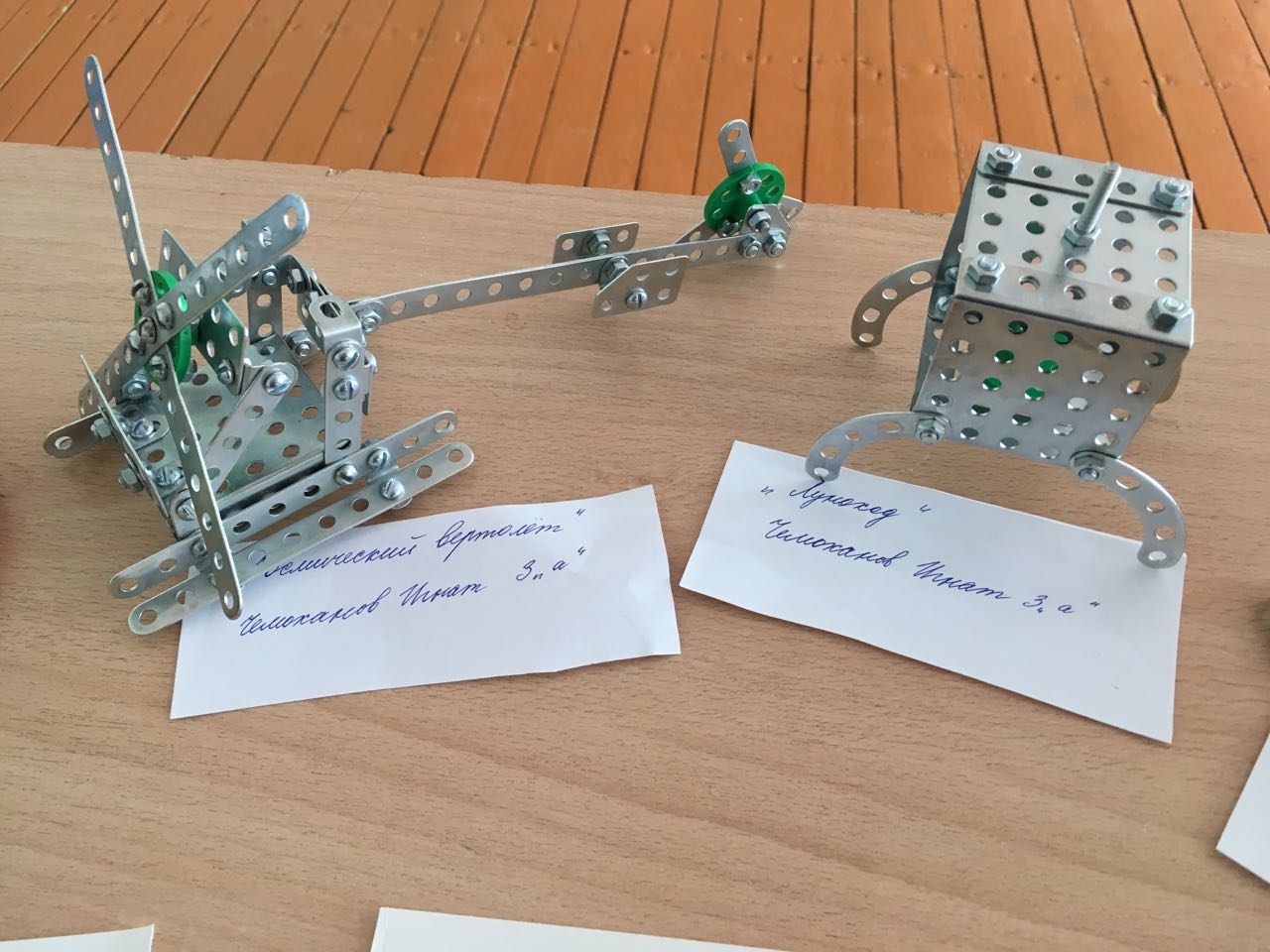 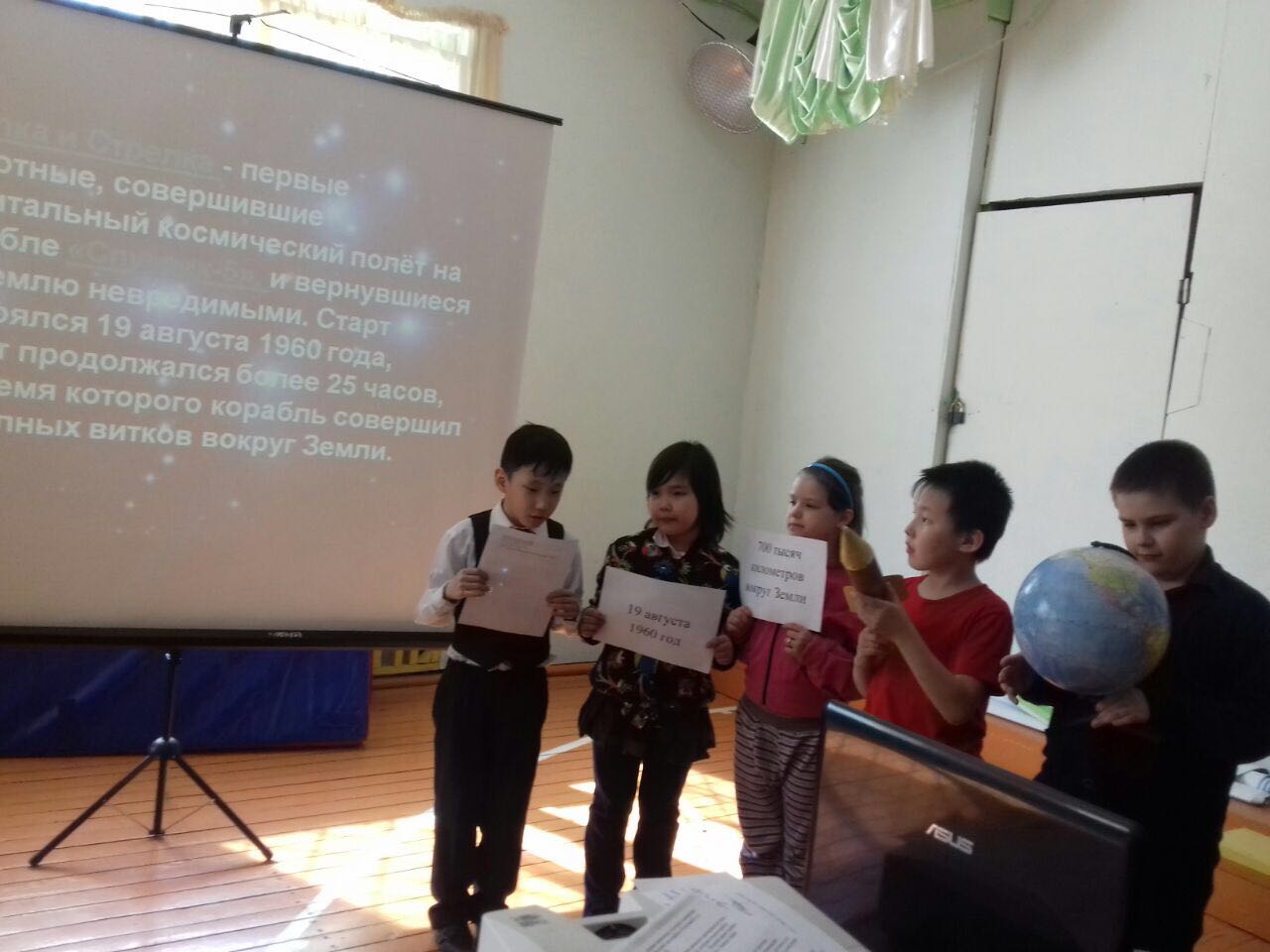 